REFLECTIVE TOOL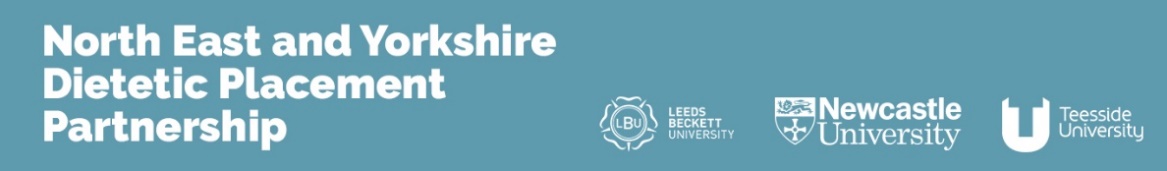 StudentDateEventPlacement weekReflective prompt questionsReflective prompt questionsReflectionsReflectionsReflectionsGive a full description of the event/ incident.Give a full description of the event/ incident.What was your role and what contribution did you make?What was your role and what contribution did you make?What were the roles of othersWhat were the roles of othersHow did you feel at the time?How did you feel at the time?How did you feel afterwards?How did you feel afterwards?What were you trying to achieve?What were you trying to achieve?Why did you take the action that you did?Why did you take the action that you did?What were the factors that influenced your decision?What were the factors that influenced your decision?How many other alternative choices did you have?How many other alternative choices did you have?How do you feel now about this experience?How do you feel now about this experience?What have you learnt about yourself?What have you learnt about yourself?How can you apply this learning to other situations? SMART actions.How can you apply this learning to other situations? SMART actions.Student SignatureStudent SignatureDate